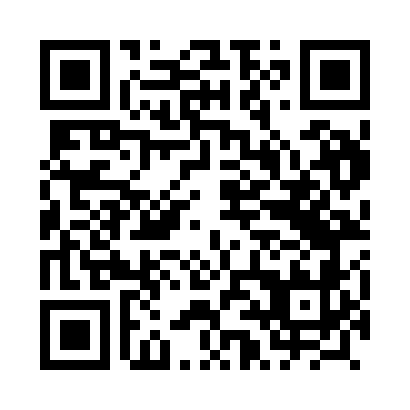 Prayer times for Lubocien, PolandMon 1 Apr 2024 - Tue 30 Apr 2024High Latitude Method: Angle Based RulePrayer Calculation Method: Muslim World LeagueAsar Calculation Method: HanafiPrayer times provided by https://www.salahtimes.comDateDayFajrSunriseDhuhrAsrMaghribIsha1Mon4:136:2012:515:177:249:232Tue4:106:1712:515:197:269:253Wed4:076:1512:515:207:289:284Thu4:046:1312:505:217:299:305Fri4:016:1012:505:237:319:336Sat3:576:0812:505:247:339:357Sun3:546:0512:505:257:359:388Mon3:516:0312:495:277:379:419Tue3:476:0112:495:287:399:4310Wed3:445:5812:495:297:409:4611Thu3:415:5612:495:317:429:4912Fri3:375:5312:485:327:449:5113Sat3:345:5112:485:337:469:5414Sun3:305:4912:485:347:489:5715Mon3:275:4612:485:367:5010:0016Tue3:235:4412:475:377:5110:0317Wed3:195:4212:475:387:5310:0618Thu3:165:4012:475:397:5510:0919Fri3:125:3712:475:407:5710:1220Sat3:085:3512:465:427:5910:1521Sun3:045:3312:465:438:0110:1922Mon3:005:3012:465:448:0310:2223Tue2:565:2812:465:458:0410:2524Wed2:525:2612:465:468:0610:2925Thu2:485:2412:455:488:0810:3226Fri2:445:2212:455:498:1010:3627Sat2:405:2012:455:508:1210:3928Sun2:355:1712:455:518:1410:4329Mon2:335:1512:455:528:1510:4730Tue2:325:1312:455:538:1710:49